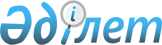 О реализации Закона Республики Казахстан "О профилактике заболевания СПИД"Постановление Кабинета Министров Республики Казахстан от 12 января 1995 г. N 44



          Во исполнение постановления Верховного Совета Республики
Казахстан от 5 октября 1994 г. N 177 "О порядке введения в
действие Закона Республики Казахстан "О профилактике заболевания
СПИД" Кабинет Министров Республики Казахстан постановляет:




          1. Министерству юстиции совместно с Министерством 
здравоохранения Республики Казахстан и другими заинтересованными
министерствами и ведомствами в месячный срок представить предложения
по приведению решений Правительства в соответствие с Законом
Республики Казахстан "О профилактике заболевания СПИД".




          2. Министерству здравоохранения Республики Казахстан:




          совместно с заинтересованными министерствами и ведомствами
обеспечить пересмотр и отмену их нормативных актов, противоречащих
Закону Республики Казахстан "О профилактике заболевания СПИД";




          принять меры по улучшению материально-технической базы 
Республиканского центра по профилактике и борьбе со СПИДом;




          совместно с главами областных, Алматинской и Ленинской
городских администраций принять неотложные меры по укреплению
материально-технической базы центров по профилактике и борьбе
со СПИДом, обеспечивающей развертывание иммунологических
лабораторий, поликлиник и стационарных центров.




          3. Признать утратившим силу постановление Совета Министров
Казахской ССР от 29 октября 1990 г. N 430 "О реализации 
постановления Совета Министров СССР от 18 сентября 1990 г.
N 947 "О мерах по обеспечению социальной защищенности лиц,
зараженных вирусом иммунодефицита человека или больных
СПИДом".





    Премьер-министр
 Республики Казахстан


					© 2012. РГП на ПХВ «Институт законодательства и правовой информации Республики Казахстан» Министерства юстиции Республики Казахстан
				